              ҠАРАР                                                                  ПОСТАНОВЛЕНИЕ      «23» май  2018   й.                                 5/8                        «23» мая 2018 г.Об утверждении перечнямер, направленных на обеспечение выполнения обязанностей,предусмотренных федеральным законом "О персональных данных" и принятыми в соответствии с ним нормативными правовыми актамиВ соответствии с Федеральным законом от 27 июля 2006 г.  "О персональных данных" и в целях реализации Постановления Правительства Российской Федерации от 21 марта 2012 г. № 211 «Об утверждении перечня мер, направленных на обеспечение выполнения обязанностей, предусмотренных федеральным законом "О персональных данных" и принятыми в соответствии с ним нормативными правовыми актами, операторами, являющимися государственными или муниципальными органами» ПОСТАНОВЛЯЮ:1. Утвердить и ввести в действие организационно-распорядительные документы, регламентирующие порядок работы по обработке и защите персональных данных:Правила обработки, хранения и уничтожения персональных данных (приложение № 1).Политика обработки персональных данных (приложение № 2).Перечень должностей, замещение которых предусматривает осуществление обработки персональных данных либо осуществление доступа к персональным данным (приложение № 3).Перечень информационных систем персональных данных (приложение № 4).Перечень персональных данных (приложение № 5).Порядок доступа сотрудников в помещения, в которых ведется обработка персональных данных (приложение № 6).Матрица доступа сотрудников к защищаемым информационным ресурсам ИСПДн (приложение № 7).Инструкция лица, ответственного за организацию обработки персональных данных (приложение № 8).Инструкция лица, ответственного за обеспечение безопасности персональных данных (приложение № 9).Порядок резервирования и восстановления работоспособности технических средств и программного обеспечения, баз данных и средств защиты информации (приложение №10).Типовая форма согласия субъекта на обработку персональных данных (приложение № 11).Типовая форма обязательства о неразглашении конфиденциальной информации (персональных данных), не содержащих сведений, составляющих государственную тайну (приложение № 12).Типовая форма акта об уничтожении персональных данных (приложение № 13).Инструкция по действиям персонала во внештатных ситуациях при обработке конфиденциальной информации и персональных данных (приложение № 14).Правила проведения мероприятий по контролю процессов обработки и защиты ПДн (приложение № 15).Правила рассмотрения запросов субъектов персональных данных или их представителей (приложение № 16). Журнал учета машинных носителей информации (приложение № 17). Журнал учета применяемых средств защиты информации, эксплуатационной и технической документации к ним (приложение 18).Положение по организации парольной защиты (приложение 19).Положение по организации антивирусной защиты (приложение 20).Типовая форма разъяснения субъекту персональных данных юридических последствий отказа предоставить свои персональные данные в связи с поступлением на муниципальную службу (приложение № 21).Типовая форма разъяснения субъекту персональных данных юридических последствий отказа предоставить свои персональные данные в связи с поступлением на работу или выполнением работы (приложение № 22).Правила работы с обезличенными данными (приложение № 23).Инструкция по обеспечению безопасности персональных данных (приложение № 24).2. Ответственному за кадровую работу Кашфутдиновой М.Р. обеспечить при приеме на работу новых сотрудников проведение инструктажа по режиму обработки персональных данных в организации.3. Постановление довести до сведения всех сотрудников.4. Контроль за исполнением настоящего постановления оставляю за собой.Глава сельского поселения                    	                       	         Ф.Х. Тухватуллин Лист ознакомления сотрудников и работников с постановлением «Об утверждении перечня мер, направленных на обеспечение выполнения обязанностей,предусмотренных федеральным законом "О персональных данных" и принятыми в соответствии с ним нормативными правовыми актами», утвержденного главой администрации от «___» __________ 2018 г.БАШКОРТОСТАН  РЕСПУБЛИКАҺЫДұртөйлө районы муниципальрайонынын Такарлик ауылсоветы ауыл биләмәһехакимиәтеАдрес: Иванай ауылы,  Комсомол урамы,3Тел., факс (34787) 3-62-16takarlik36282@mail.ru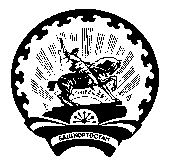 РЕСПУБЛИКА  БАШКОРТОСТАНАдминистрациясельского поселения Такарликовский сельсовет муниципального районаДюртюлинский районАдрес: с. Иванаево, ул.  Комсомольская,3Тел., факс (34787)3-62-16takarlik36282@mail.ruДата ознакомленияФИО сотрудника, ознакомившегося с документомДолжность сотрудника, ознакомившегося с документомПодпись сотрудника, ознакомившегося с документом